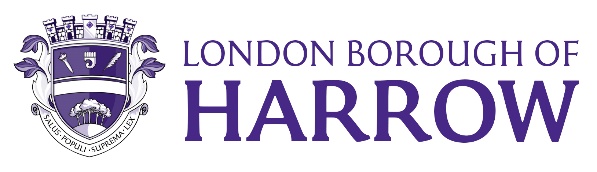 Section 2 – Report2.1 	Rule 33.4 of the Executive Procedure Rules (Part 4D of the Council’s Constitution) provides for the appointment of Advisers to the Advisory Panel (to assist in the work of the Panel either generally or on specific matters but not to vote).  2.2	The following have confirmed that they wish to act as advisers to the Panel for the 2023/24 Municipal Year:Anthony Wood (Harrow Public Transport Users Advisory Association).Harrow Public Transport Users Association (HPTUA) was formed in 1963 to represent the needs and views of public transport users who live, work or travel in the borough of Harrow. Prior to the Covid-19 pandemic it held 5 public meetings annually and will resume these in the Autumn of 2022.(Mr) Anthony Wood has been resident in the borough for over 70 years. He has been Chair of HPTUA since 1977 and been an advisor to the Panel and its predecessors for nearly 40 years.Veronica Chamberlain – Harrow Cyclists and Harrow Cycle HubHarrow Cyclists (HC) is the local branch of the London Cycling Campaign (LCC). LCC raises awareness, campaigns for, and represents the needs of cyclists, of all abilities across London. HC provides local focus and advises the council on implications for cyclists of its proposed schemes, seeks to improve conditions for cycling and identifies where cycling facilities can be improved.Harrow Cycle Hub is a charity, supported by Harrow Council, whose volunteer qualified coaches teach people to ride, 95% of whom are women of Global Majority communities, who are very underrepresented amongst cyclists. The charity also offers Wheels for All for people with disabilities and health conditions, needing adapted cycles, with the support of Harrow Public Health. All the Hub’s cycle coaching and Wheels for All sessions take place on the car park of the former Civic Centre with the support of Harrow Council. In addition, the Hub’s volunteers lead cycle rides, both women-only and mixed, to build rider confidence.Ms Chamberlain is a long-standing member of HC & LCC. She is Chair of Harrow Cycle Hub, a qualified cycling coach and Ride Leader with extensive experience both of local conditions and of cyclists’ needs, especially for women, people of Global Majority communities and those who are nervous about cycling.John Hinkley – Harrow Resident Motorist Harrow Motorist resident seeks to represent residents who are primarily motorists, their needs, and views. It is important to recognise the needs of those who for practical or other reasons are mainly reliant on their own vehicle for their mobility, and balance these against other road users within the crowded Harrow environment.John Hinkley is a longstanding Harrow resident and was a local councillor until May 2022. He was a member of this Panel for eight years, as well as a regular attendee of the Rail and Bus/Highway liaison meetings. John Hinkley is currently a member of Pinner Association speaking on road and parking issues and has extensive knowledge of the road infrastructure across the borough from a motorist point of view.Stefan Voloseniuc 2.3	If appointed, the adviser will be required to comply with the Council’s Protocol on Co-optees and Advisers (Part 5H of the Council’s Constitution).Legal ImplicationsThe appointment is in accordance with the Council’s constitution. Financial ImplicationsThere are no financial implications arising from this report. Equalities implications / Public Sector Equality Duty It is anticipated that appointing the proposed advisers will support the Councilin meeting its Public Sector Equality Duty based on the advice they will beable to contribute.Council PrioritiesPromotes ‘Putting residents first’ by enriching the work of the Panel.Section 3 - Statutory Officer ClearanceStatutory Officer: Sharon DanielsSigned on behalf of the Chief Financial OfficerDate:  7 July 2023Statutory Officer: Jessica FarmerSigned by the Monitoring OfficerDate:  7July 2022Section 4 - Contact Details and Background PapersContact:  Kenny UzodikeEmail: Kenny.Uzodike@harrow.gov.ukBackground Papers:  Council’s ConstitutionReport for:Traffic and Road Safety Advisory PanelDate of Meeting:11 July 2023Subject:Appointment of (non-voting) Advisers to the Traffic and Road Safety Advisory Panel 2023/24Responsible Officer:Jessica Farmer, Interim Director of Legal and Governance Services Exempt:NoSection 1 – Summary and Recommendation